            КАРАР                                                                        ПОСТАНОВЛЕНИЕ                      03  февраль 2020й.                              №04                      03 февраля 2020г.О внесении изменений  в постановление главы Ижбердинский сельсовет муниципального района Кугарчинский район Республики Башкортостан №42 от 29.12.2018 года «Об утверждении  Порядка применения к  муниципальнымслужащим взысканий за несоблюдение ограничений и запретов,требований о предотвращении или об урегулировании конфликтаинтересов и неисполнение обязанностей, установленных в целяхпротиводействия коррупции»     Рассмотрев протест прокурора Кугарчинского района Республики Башкортостан от 29.01.2020 года №39д-2020 на постановление главы сельского поселения Ижбердинский  сельсовет муниципального района Кугарчинский район Республики Башкортостан №42 от 29.12.2018 года «Об утверждении  Порядка применения к  муниципальным служащим взысканий за несоблюдение ограничений и запретов, требований о предотвращении или об урегулировании конфликта интересов и неисполнение обязанностей, установленных в целях противодействия коррупции», в соответствии с Федеральным закона от 16.12.2019 № 432-ФЗ «О внесении изменений в отдельные законодательные акты Российской Федерации в целях совершенствования законодательства российской Федерации о противодействия коррупции» в часть 6 статьи 27.1 Федерального закона «О муниципальной службе в Российской Федерации», Устава  сельского поселения Ижбердинский сельсовет муниципального района Кугарчинский район Республики Башкортостан         постановляет:   1.Внести в постановление главы сельского поселения Ижбердинский сельсовет муниципального района Кугарчинский район Республики Башкортостан №42 от 29.12.2018 года «Об утверждении  Порядка применения к муниципальным служащим взысканий за несоблюдение ограничений и запретов, требований о предотвращении или об урегулировании конфликта интересов и неисполнение обязанностей, установленных в целях противодействия коррупции» следующие изменения:1.1. Пункт 3.4. изложить в следующей редакции:-Взыскания применяются не позднее шести месяцев со дня поступления о совершении муниципальным служащим коррупционного правонарушения, не считая периода временной нетрудоспособности муниципального служащего, нахождения его в отпуске, и не позднее трех лет  со дня совершения им  коррупционного правонарушения. В указанные сроки не включать время производства по уголовному делу.          2.Постановление №72 от 11.09.2019 года «Об утверждении  Порядка применения к муниципальным служащим взысканий за несоблюдение ограничений и запретов, требований о предотвращении или об урегулировании конфликта интересов и неисполнение обязанностей, установленных в целях противодействия коррупции» отменить как противоречащий действующему законодательству.       3. Обнародовать настоящее постановление в установленном порядке и разместить на официальном сайте администрации  сельского поселения  Ижбердинский сельсовет в сети Интернет.              4. Контроль за исполнением настоящего постановления оставляю за собой.         Глава сельского поселения                         Н.Б.Ибрагимов БАШҠОРТОСТАН РЕСПУБЛИКАҺЫКҮГӘРСЕН РАЙОНЫ МУНИЦИПАЛЬ РАЙОНЫНЫҢ ИШБИРҘЕ АУЫЛ СОВЕТЫ   АУЫЛ БИЛӘМӘҺЕ хакимиәте 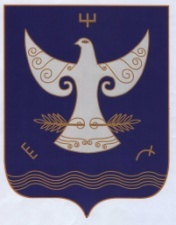         РЕСПУБЛИКА БАШКОРТОСТАН    АДМИНИСТРАЦИЯ  СЕЛЬСКОГО ПОСЕЛЕНИЯ ИЖБЕРДИНСКИЙ СЕЛЬСОВЕТ        МУНИЦИПАЛЬНОГО РАЙОНА              КУГАРЧИНСКИЙ РАЙОН        453344  Сапыҡ ауылы,  Үҙәк урам, 1Б        РЕСПУБЛИКА БАШКОРТОСТАН    АДМИНИСТРАЦИЯ  СЕЛЬСКОГО ПОСЕЛЕНИЯ ИЖБЕРДИНСКИЙ СЕЛЬСОВЕТ        МУНИЦИПАЛЬНОГО РАЙОНА              КУГАРЧИНСКИЙ РАЙОН        453344  Сапыҡ ауылы,  Үҙәк урам, 1Б    453344  д.Сапыково, ул.Центральная, 1Б 